PONEDELJEK, 1. 6.TVZ - 7. A, 7. B, 8. A, 8. B, 9. A, 9. BNAPOTKI ZA DELONa spletu poišči zanimiv prispevek ali posnetek o pozitivnih oz. negativnih učinkih turizma na pokrajino. Preberi / oglej si ga in razmisli o njegovi vsebini. Napiši kratek povzetek in svoje mnenje o učinku turizma na pokrajino oz. ljudi, ki tam živijo. Ne prepisuj dobesedno iz interneta, napiši svoje mnenje.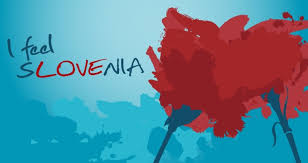 Lep pozdrav ,učiteljica AndrejaPozdravljeni, učenci!Zelo malo odgovorov na vprašanje za plus točke sem dobila .Ali to pomeni, da si niste ogledali spletnega predavanja oz. le odgovora niste poslali?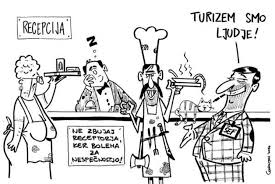 NALOGA:Odpri dokument v wordu in napiši naslov UČINKI TURIZMA NA POKRAJINO.Pripni  (kopiraj) povezavo do posnetka.Napiši svoje mnenje in kratek povzetek.Dokument mi pošlji na mail, vstavi ga tudi v turistično mapo.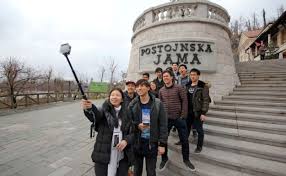 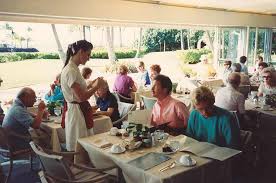 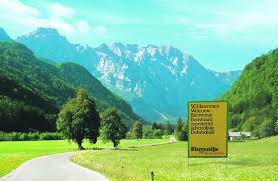 